S3 Figure: Bacterial CFU quantification by selective culture-dependent medium during Brucella abortus orally infection. WT or Nlrp6-/- mice received a single oral dose of B. abortus and 3 days after, microbiota evaluation was assessed in feces. Samples were plated onto Blood agar (Aerobic) (A), Mannitol agar (B), MacConkey agar (C), Brain-Heart infusion agar (D), BBE agar, MRS agar (F) and Blood agar (Anaerobic) (G). Samples were either incubated in aerobic (A-D) or anaerobic (E-G) atmosphere. Statistical analysis was performed by One-way ANOVA followed by Newman-Keuls’ post test. **** indicates p < 0.001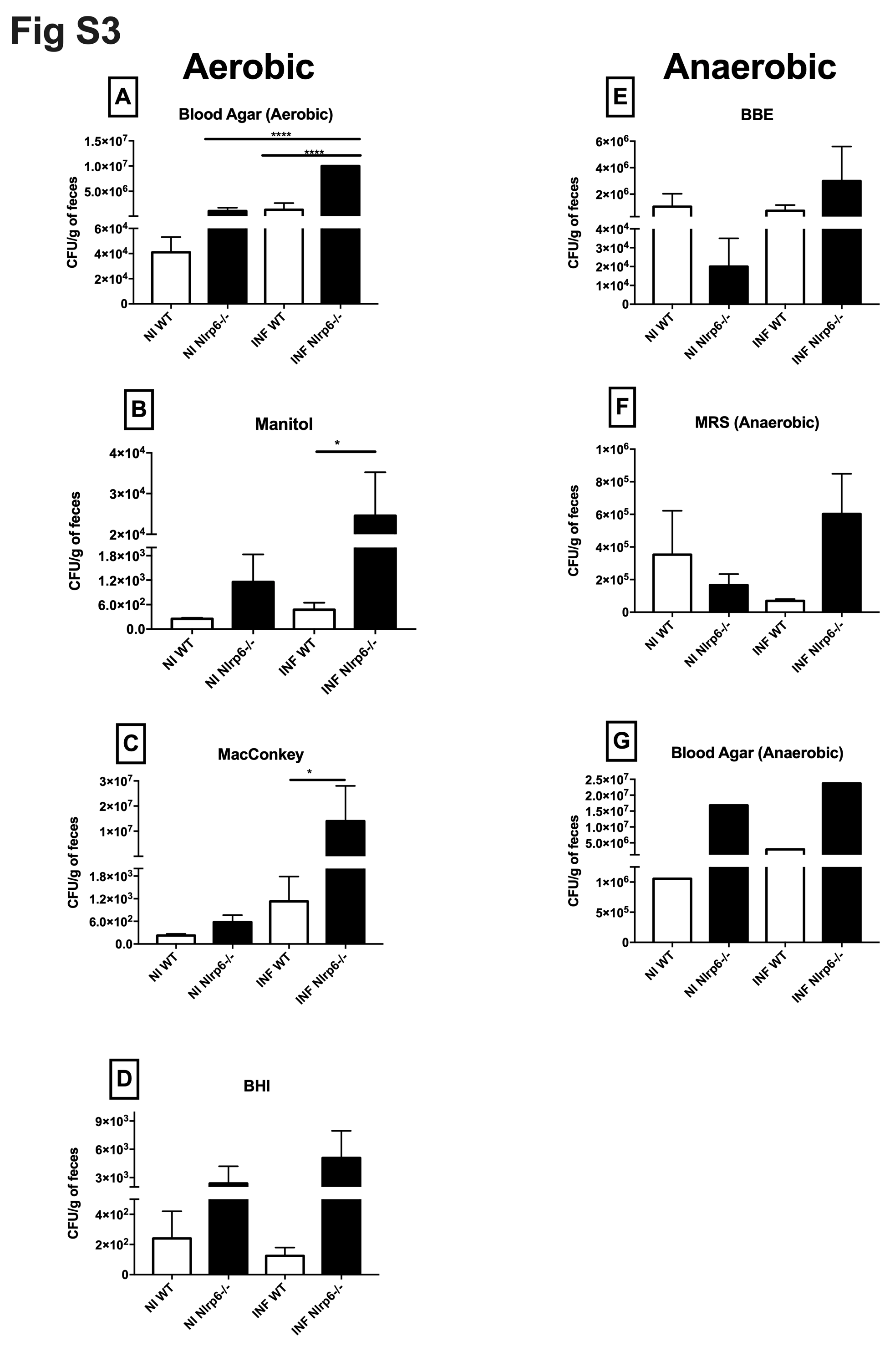 